National Comments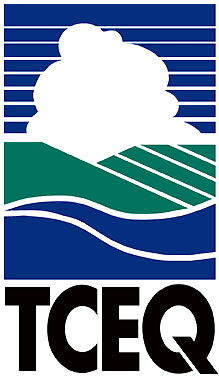 Executive Review SummaryTCEQ Proposed Comments On:Federal Register, Vol. 83, No. 192, October 3, 2018: Approval and Promulgation of Implementation Plans; Texas; Interstate Transport Requirements for the 1997 Ozone National Ambient Air Quality Standards EPA-R06-OAR-2008-0408; FRL-9984-28-Region 6Overview of Proposal:The United States Environmental Protection Agency (EPA) is proposing to approve portions of two Texas state implementation plan (SIP) submittals that pertain to the good neighbor and interstate transport requirements of the Federal Clean Air Act (FCAA) with respect to the 1997 eight-hour ozone National Ambient Air Quality Standards (NAAQS).Summary of Comments:  The Texas Commission on Environmental Quality supports the EPA’s approval of the Texas SIP revisions addressing the good neighbor and interstate transport requirements of the FCAA with respect to the 1997 eight-hour ozone NAAQS.TCEQ agrees with the EPA in that the demonstration in the state’s SIP submittals is consistent with EPA’s conclusion regarding the Texas’s good neighbor obligation that emissions from Texas will not significantly contribute to nonattainment or interfere with maintenance of the 1997 eight-hour ozone NAAQS in any other state.Lead Office: Office of Air/Air Quality Division Internal Coordination: Guy Hoffman/Daphne McMurrer/OA/AQD/Air Quality Planning SectionOffice of Legal Services: Amy Browning/OLS/Environmental Law Division  Deputy Director Approval: Steve Hagle, P.E./Office of AirDeadline: 11/2/18